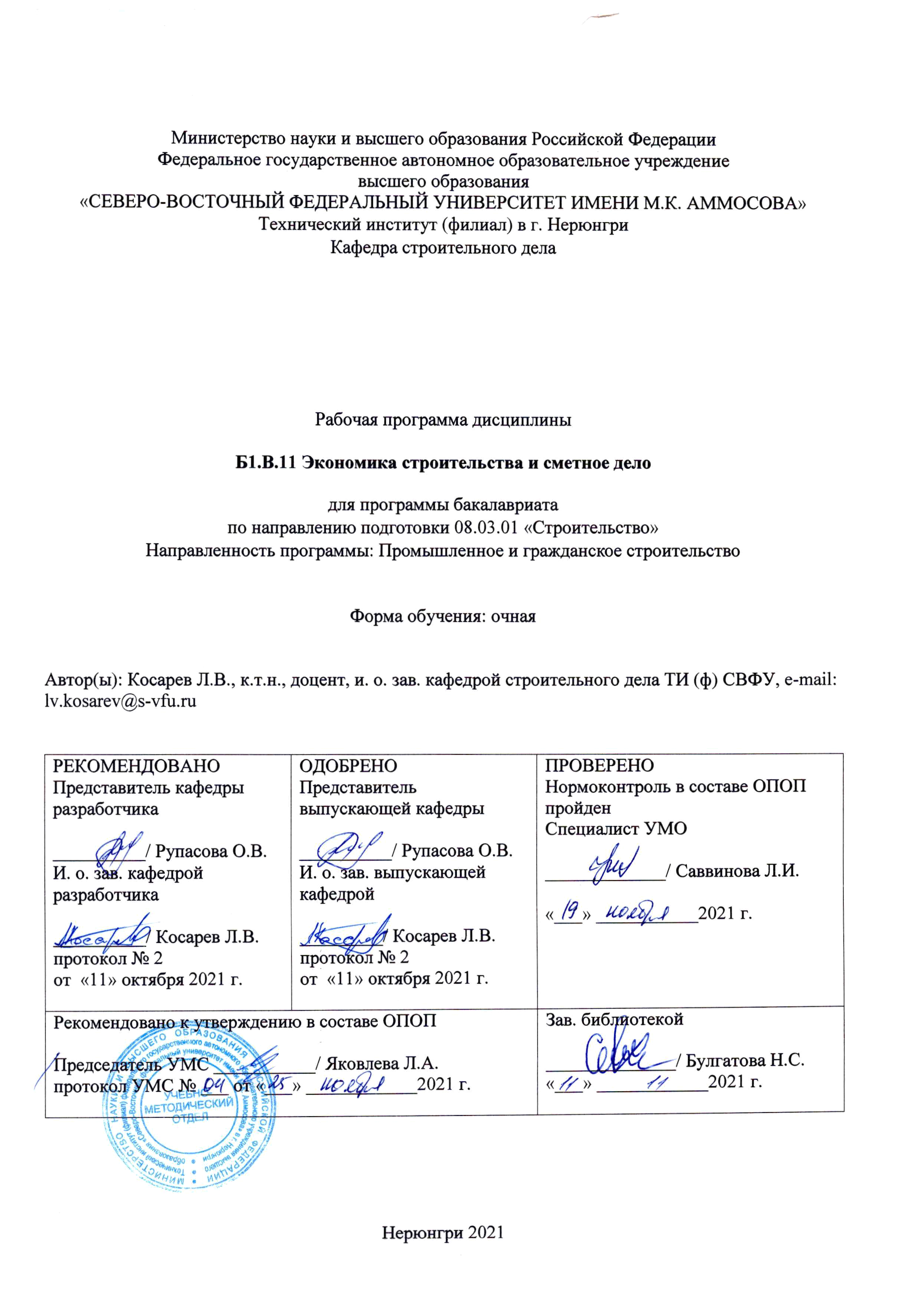 1. АННОТАЦИЯк рабочей программе дисциплиныБ1.В.11 Экономика строительства и сметное делоТрудоемкость 7 з.е.1.1. Цель освоения и краткое содержание дисциплиныЦель освоения: Формирование у студентов ясного представления о механизме ценообразования, его роли, специфике действия, как на государственном уровне, так и на уровне предприятия и отрасли. В  процессе  изучения  курса  студент  должен  получить  четкое  представление об особенностях ценового механизма.Краткое содержание дисциплины:Теоретические основы ценообразования и особенности его в строительстве. Основные требования, предъявляемые к системе цен. Принципы ценообразования.  Цена  и  общественно  необходимые  затраты  труда.  Функции  цены,  роль  цены.  Виды  цен. Формула цены.  Понятие  о  продукции  строительства.  Особенности строительства  и  их  влияние  на  ценообразование  в строительстве. Формула цены строительной продукции и ее особенности. Понятие о сметной стоимости строительства и договорной цены. Функции сметы. Виды сметных нормативов для определения стоимости строительства. Сметная документация в строительстве. Методы определения договорной (рыночной) цены строительства Инвесторские сметы. Сметы заказчика. Базисно-индексный метод определения цены строительства. Структура прямых затрат в составе цены строительства.  Ресурсный метод определения стоимости строительства. Исходные  данные  для  определения  прямых  затрат,  в локальных ресурсных сметах. Локальная  ресурсная  ведомость,  форма  ее  и  порядок составления. Оценка  выделенных  ресурсов. Накладные расходы и сметная прибыль, порядок определения их в сметах. Порядок определения затрат по отдельным главам сводного расчета стоимости строительства. Порядок определения сметной стоимости монтажных работ. Определение стоимости оборудования, мебели, инвентаря в составе сметных расчетов и смет. 1.2. Перечень планируемых результатов обучения по дисциплине, соотнесенных с планируемыми результатами освоения основной профессиональной образовательной программы1.3. Место дисциплины в структуре основной профессиональной образовательной программы1.4. Язык преподавания: русский2. Объем дисциплины в зачетных единицах с указанием количества академических часов, выделенных на контактную работу обучающихся с преподавателем (по видам учебных занятий) и на самостоятельную работу обучающихсяВыписка из учебного плана Б-ПГС-22:3. Содержание дисциплины, структурированное по темам с указанием отведенного на них количества академических часов и видов учебных занятий3.1. Распределение часов по темам и видам учебных занятийПримечание: ПР-подготовка к практическим работам; К-подготовка к написанию контрольной работы; РГР-подготовка к написанию расчетно-графических работ3.2. Содержание тем программы дисциплины3.3. Формы и методы проведения занятий, применяемые учебные технологииЛекционные занятия проводятся по традиционной форме обучение. Учебная аудитория, оснащенная интерактивной доской, ноутбуком, мультимедийным проектором, компьютерный кабинет с установленным программным комплексом «Гранд-Смета».Учебные технологии, используемые в образовательном процессе4. Перечень учебно-методического обеспечения для самостоятельной работыобучающихся по дисциплинеВ процессе работы над практическими работами, контрольной работой и РГР(2) студент должен научиться самостоятельно и творчески пользоваться сметной программой, справочной литературой и другими материалами.Содержание СРС	Работа на практическом занятииВ период освоения дисциплины студенты посещают лекционные занятия, самостоятельно изучают дополнительный теоретический материал к практическим занятиям. Критериями оценки работы на практических занятиях является: владение теоретическими положениями по теме, выполнение практических заданий, знание терминологии. Самостоятельная работа студентов включает проработку конспектов лекций, обязательной и дополнительной учебной литературы в соответствии с планом занятия; выполнение практических работ. Основной формой проверки СРС является устный фронтальный опрос на практическом занятии и решение задач в сметной программеПримерное практическое задание (составить сметную стоимость объекта и дать ответ):	Специфика определения цен   Закон стоимости в строительстве Капитальные вложения и их структура Специфика определения цен на строительную продукциюБазовый и текущий уровень ценСметная стоимость оборудованияСтоимость объектов и работ по охране окружающей средыСметная документация на пусконаладочные работыСтабильность договорных цен в переходный периодРасчет цены на строительную продукциюГосударственные элементные сметные нормыТерриториальные единичные расценкиФедеральные единичные расценкиБазисный и текущий уровень цен. ИндексыМетоды расчета локальной сметы.Локальные сметы Базисный метод составления локальных смет Базисно-индексный метод составления локальных сметРесурсный метод составления локальных смет Ресурсно-индексный метод составления локальных сметШкала оценивания:Методические указания для обучающихся по освоению дисциплиныМетодические указания для помощи обучающимся в успешном освоении дисциплины в соответствии с запланированными видами учебной и самостоятельной работы обучающихся. Методические указания размещены в СДО Moodle: http://moodle.nfygu.ru/course/view.php?id=12522 7 семестр:Рейтинговый регламент по дисциплине:8 семестр:Рейтинговый регламент по дисциплине:6. Фонд оценочных средств для проведения промежуточной аттестации обучающихся по дисциплине6.1. Показатели, критерии и шкала оценивания 7 семестр (зачет):8 семестр (экзамен):Количество баллов рубежных аттестаций и любая форма промежуточной проверки знаний и умений суммируются и оцениваются. Оценки выставляются в соответствии с таблицей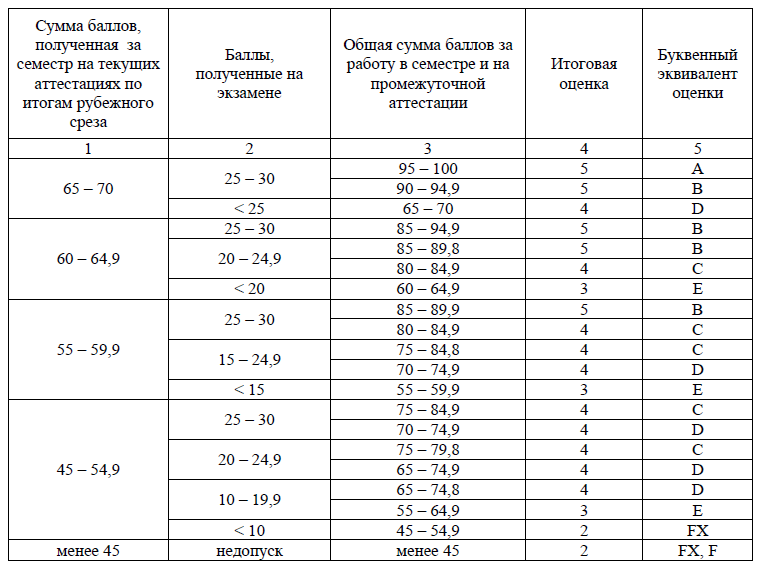 6.2. Типовые контрольные задания (вопросы) для промежуточной аттестации7 семестр:В 7 семестре промежуточной аттестацией является зачет, баллы для зачета студентом набираются в течение всего семестра, при необходимости проводится теоретический опросПримерная тема контрольной работы: «Определение объемов строительных работ по объекту».Шкала оценивания:Примерные темы  РГР: Тема РГР 1: Локальный сметный расчет (ресурсный метод) по объектуТема РГР 2: Локальный сметный расчет (базисно-индексный метод) по объектуШкала оценивания:8 семестр:Программа экзаменаЭкзамен по дисциплине проводится в форме собеседования по экзаменационным билетам. Экзаменационный билет включает два теоретических вопроса. Перечень теоретических вопросов:	Специфика определения цен   Закон стоимости в строительстве Капитальные вложения и их структура Специфика определения цен на строительную продукциюБазовый и текущий уровень ценСметная стоимость оборудованияСтоимость объектов и работ по охране окружающей средыСметная документация на пусконаладочные работыСтабильность договорных цен в переходный периодРасчет цены на строительную продукциюГосударственные элементные сметные нормыТерриториальные единичные расценкиФедеральные единичные расценкиБазисный и текущий уровень цен. ИндексыМетоды расчета локальной сметы.Локальные сметы Базисный метод составления локальных смет Базисно-индексный метод составления локальных сметРесурсный метод составления локальных смет Ресурсно-индексный метод составления локальных сметОбъектные сметы Сводный сметный расчет стоимости строительстваСводка затрат. Ресурсная ведомостьСогласование проектно-сметной документацииЭкспертиза  проектно-сметной документации Утверждение проектно-сметной документацииЭкономическая сущность договорных цен Структура договорных цен.Классификация накладных расходов.Классификация сметной прибыли.Индексы пересчета в текущий уровень цен.Способ расчета объектной сметы.Шкала оценивания:6.3. Методические материалы, определяющие процедуры оценивания7 семестр8 семестр7. Перечень основной и дополнительной учебной литературы, необходимой для освоения дисциплины Студентов 108. Перечень ресурсов информационно-телекоммуникационной сети «Интернет» (далее сеть-Интернет), необходимых для освоения дисциплиныhttp://www.consultant.ru/http://www.garant.ru/http://moodle.nfygu.ru/course/view.php?id=12522 9. Описание материально-технической базы, необходимой для осуществления образовательного процесса по дисциплинеУчебная аудитория, оснащенная интерактивной доской, ноутбуком, мультимедийным проектором.10. Перечень информационных технологий, используемых при осуществлении образовательного процесса по дисциплине, включая перечень программного обеспечения и информационных справочных систем (при необходимости)10.1. Перечень информационных технологий, используемых при осуществлении образовательного процесса по дисциплинеПри осуществлении образовательного процесса по дисциплине используются следующие информационные технологии:использование на занятиях электронных изданий (чтение лекций с использованием слайд-презентаций, электронного учебного пособия);использование специализированных и офисных программ, информационных (справочных) систем;организация взаимодействия с обучающимися посредством электронной почты и СДО Moodle.10.2. Перечень программного обеспеченияУчебная аудитория, оснащенная интерактивной доской, ноутбуком, мультимедийным проектором, компьютерный кабинет с установленным программным комплексом «Гранд-Смета».10.3. Перечень информационных справочных системКонсультант+, ГарантНе используются.ЛИСТ АКТУАЛИЗАЦИИ РАБОЧЕЙ ПРОГРАММЫ ДИСЦИПЛИНЫБ1.В.11 Экономика строительства и сметное делоВ таблице указывается только характер изменений (например, изменение темы, списка источников по теме или темам, средств промежуточного контроля) с указанием пунктов рабочей программы. Само содержание изменений оформляется приложением по сквозной нумерации.Планируемые результаты освоения программы (содержание и коды компетенций)Наименование индикатора достижения компетенцийПланируемые результаты обучения по дисциплинеСпособен принимать обоснованные экономические решения в различных областях жизнедеятельности (УК-9) Способность осуществлять организационно-техническое  (технологическое) сопровождение и планирование строительно-монтажных работ в сфере промышленного и гражданского назначения (ПК-2)Способность обеспечивать и проводить ремонтные работы общего имущества многоквартирного дома  (ПК-3)Понимает базовые принципы функционирования экономики и экономического развития, цели и формы участия государства в экономике (УК-9.1)Применяет методы личного экономического и финансового планирования для достижения текущих и долгосрочных финансовых целей; используем финансовые инструменты для управления личными финансами (личным бюджетом), контролирует собственные экономические и и финансовые риски (УК-9.2)Определение себестоимости продукции, потребностей производственного подразделения в материально- технических и трудовых ресурсах и разработка мероприятий по предотвращению их перерасхода(ПК-2.1) Разработка сметной документации, определение сроков и приемка работ, относящихся к текущему и капитальному ремонту общего имущества(ПК-3.1)Знать:- основы логистики, организации и управления в строительстве, формирования трудовых коллективов специалистов в зависимости от поставленных задач- современную методическую и сметно-нормативную базу ценообразования в различных отраслях;- основы разработки, утверждения и экспертизы проектно-сметной документации;- состав и структуру сметной стоимости работ, услуг строительства и строительно-монтажных работ;Уметь:- уметь устанавливать состав рабочих операций и строительных процессов, обоснованно выбирать методы их выполнения, определить объемы, трудоемкость строительных процессов и потребное количество работников, специализированных машин, оборудования, материалов, полуфабрикатов и изделий, разрабатывать технологические карты строительного процесса, оформлять производственные задания бригадам (рабочим), осуществлять контроль и приемку работ.Владеть (методиками):- определения всех статей сметной стоимости работ и услуг;- составления локальных смет на строительные и ремонтно-строительные работы;Владеть практическими навыками:- готовить документы по расчетам за выполненные работы;- определять объемы работ и услуг;- выполнять сметные расчеты с помощью программ.ИндексНаименование дисциплины (модуля), практикиСеместр изученияИндексы и наименования учебных дисциплин (модулей), практикИндексы и наименования учебных дисциплин (модулей), практикИндексНаименование дисциплины (модуля), практикиСеместр изученияна которые опирается содержание данной дисциплины (модуля)для которых содержание данной дисциплины (модуля) выступает опоройБ1.В.11 Экономика строительства и сметное дело7-8Б1.О.08 ЭкономикаБ1.В.04 Технологии возведения зданий и сооруженийБ1.В.03 Основы организации и управления в строительстве Б2.О.05(Пд) Производственная преддипломная практика для выполнения выпускной квалификационной работыБ3.01(Д) Подготовка к процедуре защиты и защита выпускной квалификационной работыКод и название дисциплины по учебному плануБ1.В.11 Экономика строительсва и сметное делоБ1.В.11 Экономика строительсва и сметное делоКурс изучения44Семестр(ы) изучения7/ 87/ 8Форма промежуточной аттестации (зачет/экзамен)зачет/экзамензачет/экзаменсеместр выполнения Контрольная работа (1 раб.):Расчетно-графическая работа (2 раб.):78/878/8Трудоемкость всего (в ЗЕТ);7/8 семестр (в ЗЕТ)72/572/5Трудоемкость (в часах) всего (сумма строк №1,2,3), в т.ч.:2527/8 семестр: (72 / 180)2527/8 семестр: (72 / 180)№1. Контактная работа обучающихся с преподавателем (КР), в часах:Объем аудиторной работы,в часахВт.ч. с применением ДОТ или ЭО, в часахОбъем работы (в часах) (1.1.+1.2.+1.3.):по семестрам:11640/7621 (11/10)1.1. Занятия лекционного типа (лекции)по семестрам:4913/3673/41.2. Занятия семинарского типа, всего, в т.ч.:по семестрам:6226/36148/6- семинары (практические занятия, коллоквиумыи т.п.)(В том чисел практическая подготовка -62 (26/23ч.))6226/36- лабораторные работы-- практикумы-1.3. КСР (контроль самостоятельной работы, консультации), всего и по семестрам51/4№2. Самостоятельная работа обучающихся (СРС) (в часах), всего и по семестрам10932/7710932/77№3. Количество часов на экзамен (при наличии экзамена в учебном плане)2727Тема Всего часовКонтактная работа, в часахКонтактная работа, в часахКонтактная работа, в часахКонтактная работа, в часахКонтактная работа, в часахКонтактная работа, в часахКонтактная работа, в часахКонтактная работа, в часахКонтактная работа, в часахЧасы СРСТема Всего часовЛекциииз них с применением  ЭО и ДОТСеминары  (практические занятия, коллоквиумы)из них с применением  ЭО и ДОТЛабораторные работыиз них с применением  ЭО и ДОТПрактикумыиз них с применением  ЭО и ДОТКСР (консультации)Часы СРС7 семестр7 семестр7 семестр7 семестр7 семестр7 семестр7 семестр7 семестр7 семестр7 семестр7 семестр7 семестрТема 1.Ценообразование в строительстве1442634(ПР)Тема 2. Структура сметной стоимости строительства236112314(ПР)Тема 3. Договорные цены в строительстве 3530824(ПР)20(К)в 7 семестре Всего часов72133268132Тема 4. Состав и виды сметной документации5512212224ПР)25(РГР1)Тема 5.Порядок и правила составления сметной документации на строительство9824224424ПР)44(РГР2)Контроль,экзамен2727Всего часов в 8 семестре180364366477Всего за 7 и 8 семестр25249762146109 (27)№Контролируемые разделы (темы)Код контролируемой компетенции (или ее части)Требования к уровню освоения компетенцииНаименование оценочного средства1Тема 1.Ценообразование в строительствеУК-9.1УК-9.2ПК-2.1ПК-3.1Знать:- основы логистики, организации и управления в строительстве, формирования трудовых коллективов специалистов в зависимости от поставленных задач- современную методическую и сметно-нормативную базу ценообразования в различных отраслях;- основы разработки, утверждения и экспертизы проектно-сметной документации;- состав и структуру сметной стоимости работ, услуг строительства и строительно-монтажных работ;Уметь:- уметь устанавливать состав рабочих операций и строительных процессов, обоснованно выбирать методы их выполнения, определить объемы, трудоемкость строительных процессов и потребное количество работников, специализированных машин, оборудования, материалов, полуфабрикатов и изделий, разрабатывать технологические карты строительного процесса, оформлять производственные задания бригадам (рабочим), осуществлять контроль и приемку работ.Владеть (методиками):- определения всех статей сметной стоимости работ и услуг;- составления локальных смет на строительные и ремонтно-строительные работы;Владеть практическими навыками:- готовить документы по расчетам за выполненные работы;- определять объемы работ и услуг;- выполнять сметные расчеты с помощью программ.Зачет, Устный опрос2Тема 2.Структура сметной стоимости строительстваУК-9.1УК-9.2ПК-2.1ПК-3.1Знать:- основы логистики, организации и управления в строительстве, формирования трудовых коллективов специалистов в зависимости от поставленных задач- современную методическую и сметно-нормативную базу ценообразования в различных отраслях;- основы разработки, утверждения и экспертизы проектно-сметной документации;- состав и структуру сметной стоимости работ, услуг строительства и строительно-монтажных работ;Уметь:- уметь устанавливать состав рабочих операций и строительных процессов, обоснованно выбирать методы их выполнения, определить объемы, трудоемкость строительных процессов и потребное количество работников, специализированных машин, оборудования, материалов, полуфабрикатов и изделий, разрабатывать технологические карты строительного процесса, оформлять производственные задания бригадам (рабочим), осуществлять контроль и приемку работ.Владеть (методиками):- определения всех статей сметной стоимости работ и услуг;- составления локальных смет на строительные и ремонтно-строительные работы;Владеть практическими навыками:- готовить документы по расчетам за выполненные работы;- определять объемы работ и услуг;- выполнять сметные расчеты с помощью программ.Зачет, Устный опрос,Контрольная работа3Тема 3.Договорные цены в строительстве УК-9.1УК-9.2ПК-2.1ПК-3.1Знать:- основы логистики, организации и управления в строительстве, формирования трудовых коллективов специалистов в зависимости от поставленных задач- современную методическую и сметно-нормативную базу ценообразования в различных отраслях;- основы разработки, утверждения и экспертизы проектно-сметной документации;- состав и структуру сметной стоимости работ, услуг строительства и строительно-монтажных работ;Уметь:- уметь устанавливать состав рабочих операций и строительных процессов, обоснованно выбирать методы их выполнения, определить объемы, трудоемкость строительных процессов и потребное количество работников, специализированных машин, оборудования, материалов, полуфабрикатов и изделий, разрабатывать технологические карты строительного процесса, оформлять производственные задания бригадам (рабочим), осуществлять контроль и приемку работ.Владеть (методиками):- определения всех статей сметной стоимости работ и услуг;- составления локальных смет на строительные и ремонтно-строительные работы;Владеть практическими навыками:- готовить документы по расчетам за выполненные работы;- определять объемы работ и услуг;- выполнять сметные расчеты с помощью программ.Зачет, Устный опрос,Контрольная работа4Тема 4.Состав и виды сметной документацииУК-9.1УК-9.2ПК-2.1ПК-3.1Знать:- основы логистики, организации и управления в строительстве, формирования трудовых коллективов специалистов в зависимости от поставленных задач- современную методическую и сметно-нормативную базу ценообразования в различных отраслях;- основы разработки, утверждения и экспертизы проектно-сметной документации;- состав и структуру сметной стоимости работ, услуг строительства и строительно-монтажных работ;Уметь:- уметь устанавливать состав рабочих операций и строительных процессов, обоснованно выбирать методы их выполнения, определить объемы, трудоемкость строительных процессов и потребное количество работников, специализированных машин, оборудования, материалов, полуфабрикатов и изделий, разрабатывать технологические карты строительного процесса, оформлять производственные задания бригадам (рабочим), осуществлять контроль и приемку работ.Владеть (методиками):- определения всех статей сметной стоимости работ и услуг;- составления локальных смет на строительные и ремонтно-строительные работы;Владеть практическими навыками:- готовить документы по расчетам за выполненные работы;- определять объемы работ и услуг;- выполнять сметные расчеты с помощью программ.Экзамен, Устный опрос,РГР 15Тема 5. Порядок и правила составления сметной документации на строительствоУК-9.1УК-9.2ПК-2.1ПК-3.1Знать:- основы логистики, организации и управления в строительстве, формирования трудовых коллективов специалистов в зависимости от поставленных задач- современную методическую и сметно-нормативную базу ценообразования в различных отраслях;- основы разработки, утверждения и экспертизы проектно-сметной документации;- состав и структуру сметной стоимости работ, услуг строительства и строительно-монтажных работ;Уметь:- уметь устанавливать состав рабочих операций и строительных процессов, обоснованно выбирать методы их выполнения, определить объемы, трудоемкость строительных процессов и потребное количество работников, специализированных машин, оборудования, материалов, полуфабрикатов и изделий, разрабатывать технологические карты строительного процесса, оформлять производственные задания бригадам (рабочим), осуществлять контроль и приемку работ.Владеть (методиками):- определения всех статей сметной стоимости работ и услуг;- составления локальных смет на строительные и ремонтно-строительные работы;Владеть практическими навыками:- готовить документы по расчетам за выполненные работы;- определять объемы работ и услуг;- выполнять сметные расчеты с помощью программ.Экзамен,РГР 2Раздел дисциплиныСеместрИспользуемые активные/интерактивные образовательные технологииКоличество часовТема 1.Ценообразование в строительстве7Интерактивная лекция/практика2/3Тема 2.Договорные цены в строительстве 7Интерактивная лекция/практика1/3Тема 3.Структура сметной стоимости строительства7Интерактивная лекция/практика0/2Итого:3/8Тема 4.Состав и виды сметной документации8Интерактивная лекция/практика2/2Тема 5.Порядок и правила составления сметной документации на строительство8Интерактивная лекция/практика0/4Итого:4/6№Наименование раздела (темы) дисциплиныВид СРСТрудо-емкость (в часах)Формы и методы контроля1Ценообразование в строительствеПодготовка к практическому занятию4Анализ теоретического материала, выполнение практических заданий (внеауд.СРС)2Структура сметной стоимости строительстваПодготовка к практическому занятию4Анализ теоретического материала, выполнение практических заданий (внеауд.СРС)3Договорные цены в строительстве Подготовка к практическому занятию, Выполнение контрольной работы420Анализ теоретического материала, выполнение практических заданий и контрольной работы (внеауд. и аудит.СРС)Всего за 7 семестр321Состав и виды сметной документацииПодготовка к практическому занятиюВыполнение РГР1425Анализ теоретического материала, выполнение практических заданий и РГР1 (внеауд.и аудит.СРС)2Порядок и правила составления сметной документации на строительствоПодготовка к практическому занятиюВыполнение РГР2444Анализ теоретического материала, выполнение практических заданий и РГР2 (внеауд.и аудит.СРС)Всего 77Критерии оценки контрольной работыКоличество набранных балловОбоснованное решение, соответствующее нормам проектирования, последовательное изложение материала с соответствующими выводами и ссылками на нормативную документацию и источники. Произведенные расчеты выполнены верно и в полном объеме. Разделы выполнены в указанные сроки14бРабота имеет грамотное и обоснованное решение, достаточно последовательное изложение материала с соответствующими ссылками, однако выводы недостаточно аргументированы, в структуре и содержании есть отдельные погрешности, не имеющие принципиального значения.10бПросматривается непоследовательность выполнения решения задач, имеется неточность выполнения. Работа поверхностна, сроки выполнения работы нарушены.5бРабота не соответствует требованиям. Выводы не соответствуют представленным решениям или отсутствуют. Сроки выполнения нарушены. 0бВид выполняемой учебной работы(контролирующие мероприятия)Количество баллов (min)Количество баллов (max)Лекционные/практические записи1014Посещаемость58Контрольная работа2550Активность на аудиторных занятиях2028Количество баллов для получения зачета (min-max)60100Вид выполняемой учебной работы(контролирующие мероприятия)Количество баллов (min)Количество баллов (max)Лекционные/практические записи1014Посещаемость88Активность на аудиторных занятиях1228РГР(2)1520Количество баллов для допуска к экзамену (min-max)4570Коды оцениваемых компетенцийПоказатель оценивания (по п.1.2.РПД)Уровни освоенияКритерии оценивания (дескрипторы)ОценкаУК-9.1УК-9.2ПК-2.1ПК-3.1-. Знать:- основы логистики, организации и управления в строительстве, формирования трудовых коллективов специалистов в зависимости от поставленных задач- современную методическую и сметно-нормативную базу ценообразования в различных отраслях;- основы разработки, утверждения и экспертизы проектно-сметной документации;- состав и структуру сметной стоимости работ, услуг строительства и строительно-монтажных работ;Уметь:- уметь устанавливать состав рабочих операций и строительных процессов, обоснованно выбирать методы их выполнения, определить объемы, трудоемкость строительных процессов и потребное количество работников, специализированных машин, оборудования, материалов, полуфабрикатов и изделий, разрабатывать технологические карты строительного процесса, оформлять производственные задания бригадам (рабочим), осуществлять контроль и приемку работ.Владеть (методиками):- определения всех статей сметной стоимости работ и услуг;- составления локальных смет на строительные и ремонтно-строительные работы;Владеть практическими навыками:- готовить документы по расчетам за выполненные работы;- определять объемы работ и услуг;- выполнять сметные расчеты с помощью программ.Освоено60-100 бЗачтеноУК-9.1УК-9.2ПК-2.1ПК-3.1-. Знать:- основы логистики, организации и управления в строительстве, формирования трудовых коллективов специалистов в зависимости от поставленных задач- современную методическую и сметно-нормативную базу ценообразования в различных отраслях;- основы разработки, утверждения и экспертизы проектно-сметной документации;- состав и структуру сметной стоимости работ, услуг строительства и строительно-монтажных работ;Уметь:- уметь устанавливать состав рабочих операций и строительных процессов, обоснованно выбирать методы их выполнения, определить объемы, трудоемкость строительных процессов и потребное количество работников, специализированных машин, оборудования, материалов, полуфабрикатов и изделий, разрабатывать технологические карты строительного процесса, оформлять производственные задания бригадам (рабочим), осуществлять контроль и приемку работ.Владеть (методиками):- определения всех статей сметной стоимости работ и услуг;- составления локальных смет на строительные и ремонтно-строительные работы;Владеть практическими навыками:- готовить документы по расчетам за выполненные работы;- определять объемы работ и услуг;- выполнять сметные расчеты с помощью программ.Не освоено0-59 бНе зачтеноКоды компетенцийПоказатель оценивания (по п.1.2.РПД)Уровни освоенияКритерии оценивания (дескрипторы)ОценкаУК-9.1УК-9.2ПК-2.1ПК-3.1-. Знать:- основы логистики, организации и управления в строительстве, формирования трудовых коллективов специалистов в зависимости от поставленных задач- современную методическую и сметно-нормативную базу ценообразования в различных отраслях;- основы разработки, утверждения и экспертизы проектно-сметной документации;- состав и структуру сметной стоимости работ, услуг строительства и строительно-монтажных работ;Уметь:- уметь устанавливать состав рабочих операций и строительных процессов, обоснованно выбирать методы их выполнения, определить объемы, трудоемкость строительных процессов и потребное количество работников, специализированных машин, оборудования, материалов, полуфабрикатов и изделий, разрабатывать технологические карты строительного процесса, оформлять производственные задания бригадам (рабочим), осуществлять контроль и приемку работ.Владеть (методиками):- определения всех статей сметной стоимости работ и услуг;- составления локальных смет на строительные и ремонтно-строительные работы;Владеть практическими навыками:- готовить документы по расчетам за выполненные работы;- определять объемы работ и услуг;- выполнять сметные расчеты с помощью программ.Высокий85-100 ботличноУК-9.1УК-9.2ПК-2.1ПК-3.1-. Знать:- основы логистики, организации и управления в строительстве, формирования трудовых коллективов специалистов в зависимости от поставленных задач- современную методическую и сметно-нормативную базу ценообразования в различных отраслях;- основы разработки, утверждения и экспертизы проектно-сметной документации;- состав и структуру сметной стоимости работ, услуг строительства и строительно-монтажных работ;Уметь:- уметь устанавливать состав рабочих операций и строительных процессов, обоснованно выбирать методы их выполнения, определить объемы, трудоемкость строительных процессов и потребное количество работников, специализированных машин, оборудования, материалов, полуфабрикатов и изделий, разрабатывать технологические карты строительного процесса, оформлять производственные задания бригадам (рабочим), осуществлять контроль и приемку работ.Владеть (методиками):- определения всех статей сметной стоимости работ и услуг;- составления локальных смет на строительные и ремонтно-строительные работы;Владеть практическими навыками:- готовить документы по расчетам за выполненные работы;- определять объемы работ и услуг;- выполнять сметные расчеты с помощью программ.Базовый65-84,9 бхорошоУК-9.1УК-9.2ПК-2.1ПК-3.1-. Знать:- основы логистики, организации и управления в строительстве, формирования трудовых коллективов специалистов в зависимости от поставленных задач- современную методическую и сметно-нормативную базу ценообразования в различных отраслях;- основы разработки, утверждения и экспертизы проектно-сметной документации;- состав и структуру сметной стоимости работ, услуг строительства и строительно-монтажных работ;Уметь:- уметь устанавливать состав рабочих операций и строительных процессов, обоснованно выбирать методы их выполнения, определить объемы, трудоемкость строительных процессов и потребное количество работников, специализированных машин, оборудования, материалов, полуфабрикатов и изделий, разрабатывать технологические карты строительного процесса, оформлять производственные задания бригадам (рабочим), осуществлять контроль и приемку работ.Владеть (методиками):- определения всех статей сметной стоимости работ и услуг;- составления локальных смет на строительные и ремонтно-строительные работы;Владеть практическими навыками:- готовить документы по расчетам за выполненные работы;- определять объемы работ и услуг;- выполнять сметные расчеты с помощью программ.Мини-мальный55-64,9 будовлетво-рительноУК-9.1УК-9.2ПК-2.1ПК-3.1-. Знать:- основы логистики, организации и управления в строительстве, формирования трудовых коллективов специалистов в зависимости от поставленных задач- современную методическую и сметно-нормативную базу ценообразования в различных отраслях;- основы разработки, утверждения и экспертизы проектно-сметной документации;- состав и структуру сметной стоимости работ, услуг строительства и строительно-монтажных работ;Уметь:- уметь устанавливать состав рабочих операций и строительных процессов, обоснованно выбирать методы их выполнения, определить объемы, трудоемкость строительных процессов и потребное количество работников, специализированных машин, оборудования, материалов, полуфабрикатов и изделий, разрабатывать технологические карты строительного процесса, оформлять производственные задания бригадам (рабочим), осуществлять контроль и приемку работ.Владеть (методиками):- определения всех статей сметной стоимости работ и услуг;- составления локальных смет на строительные и ремонтно-строительные работы;Владеть практическими навыками:- готовить документы по расчетам за выполненные работы;- определять объемы работ и услуг;- выполнять сметные расчеты с помощью программ.Не освоены0-54,9 бнеудовлетво-рительноКритерии оценки контрольной работыКоличество набранных балловОбоснованное решение, соответствующее нормам проектирования, последовательное изложение материала с соответствующими выводами и ссылками на нормативную документацию и источники. Произведенные расчеты выполнены верно и в полном объеме. Разделы выполнены в указанные сроки40-50бРабота имеет грамотное и обоснованное решение, достаточно последовательное изложение материала с соответствующими ссылками, однако выводы недостаточно аргументированы, в структуре и содержании есть отдельные погрешности, не имеющие принципиального значения.30-39бПросматривается непоследовательность выполнения решения задач, имеется неточность выполнения. Работа поверхностна, сроки выполнения работы нарушены.18-29бРабота не соответствует требованиям. Выводы не соответствуют представленным решениям или отсутствуют. Сроки выполнения нарушены. 0бКритерии оценки РГР(2)Количество набранных балловОбоснованное решение, соответствующее нормам проектирования, логичное, последовательное изложение материала с соответствующими выводами и ссылками на нормативные документы и источники. Произведенные расчеты выполнены правильно и в полном объеме. Работа выполнена в установленный срок. Графическая часть выполнена грамотно, соответствует действующим стандартам.18-20 б.Работа имеет грамотное и обоснованное решение, достаточно последовательное изложение материала с соответствующими ссылками, однако список источников неполный, выводы недостаточно аргументированы, в структуре и содержании работы есть отдельные погрешности, не имеющие принципиального характера. Графическая часть выполнена грамотно, соответствует действующим стандартам15-17 б.Просматривается непоследовательность изложения материала, ограничено число источников, графическая часть работы представлена недостаточно и имеет неточности выполнения. Представленная работа поверхностна, в оформлении работы имеются погрешности, сроки выполнения работы нарушены.11-14 б.Работа не отвечает требованиям, изложенным в методических указаниях. Отсутствует или не проработана графическая часть. Выводы не соответствуют изложенному материалу или отсутствуют0-10КомпетенцииХарактеристика ответа на теоретический вопрос / выполнения практического заданияКоличество набранных балловУК-9.1УК-9.2ПК-2.1ПК-3.1Дан полный, развернутый ответ на поставленный вопрос, показана совокупность осознанных знаний по дисциплине, доказательно раскрыты основные положения вопросов; в ответе прослеживается четкая структура, логическая последовательность, отражающая сущность раскрываемых понятий, теорий, явлений. Знание по предмету демонстрируется на фоне понимания его в системе данной науки и междисциплинарных связей. Могут быть допущены недочеты в определении терминов и понятий, исправленные студентом самостоятельно в процессе ответа.20-30УК-9.1УК-9.2ПК-2.1ПК-3.1Дан полный, развернутый ответ на поставленный вопрос, показано умение выделить существенные и несущественные признаки, причинно-следственные связи. Ответ четко структурирован, логичен, Могут быть допущены 2-3 неточности или незначительные ошибки, исправленные студентом с помощью преподавателя.15-19УК-9.1УК-9.2ПК-2.1ПК-3.1Дан недостаточно полный и недостаточно развернутый ответ. Логика и последовательность изложения имеют нарушения. Допущены ошибки в раскрытии понятий, употреблении терминов. Студент не способен самостоятельно выделить существенные и несущественные признаки и причинно-следственные связи. В ответе отсутствуют выводы. Умение раскрыть значение обобщенных знаний не показано5-14от максимального баллаУК-9.1УК-9.2ПК-2.1ПК-3.1Ответ представляет собой разрозненные знания с существенными ошибками по вопросу. Присутствуют фрагментарность, нелогичность изложения. Студент не осознает связь обсуждаемого вопроса по билету с другими объектами дисциплины. Отсутствуют выводы, конкретизация и доказательность изложения. Речь неграмотная, терминология не используется.илиОтвет на вопрос полностью отсутствуетилиОтказ от ответа0Харакхарактеристики процедурыВид процедуры зачетЦель процедурывыявить степень сформированной компетенции УК-9.1, УК-9.2, ПК-2.1, ПК-3.1Локальные акты вуза, регламентирующие проведение процедурыПоложение о проведении текущего контроля успеваемости и промежуточной аттестации обучающихся СВФУ, версия 3.0, утверждено ректором СВФУ 19.02.2019 г.Положение о балльно-рейтинговой системе в СВФУ, версия 4.0, утверждено 21.02.2018 г.Субъекты, на которых направлена процедурастуденты 4 курса бакалавриатаПериод проведения процедурыЗимняя экзаменационная сессияТребования к помещениям и материально-техническим средствам Компьютерный класс, с установленным программным комплексом «гранд-Смета»Требования к банку оценочных средств-Описание проведения процедурыБаллы за зачет складываются из баллов, полученных во время контрольных срезов и рубежного среза. Зачет без оценки ставится при наборе не менее 60 балловШкалы оценивания результатов Шкала оценивания результатов приведена в пп. 6.1., 6.2. РПД.Результаты процедурыВ результате сдачи всех заданий для СРС студенту необходимо набрать 60 баллов, чтобы получить зачет.Харакхарактеристики процедурыВид процедуры экзаменЦель процедурывыявить степень сформированной компетенции УК-9.1, УК-9.2, ПК-2.1, ПК-3.1Локальные акты вуза, регламентирующие проведение процедурыПоложение о проведении текущего контроля успеваемости и промежуточной аттестации обучающихся СВФУ, версия 3.0, утверждено ректором СВФУ 19.02.2019 г.Положение о балльно-рейтинговой системе в СВФУ,версия 4.0,утверждено 21.02.2018 г.Субъекты, на которых направлена процедурастуденты 4 курса бакалавриатаПериод проведения процедурывесенняя экзаменационная сессияТребования к помещениям и материально-техническим средствам Компьютерный класс, с установленным программным комплексом «гранд-Смета»Требования к банку оценочных средств-Описание проведения процедурыЭкзамен принимается в устной форме по билетам. Экзаменационный билет по дисциплине включает два теоретических вопроса. Время на подготовку – 1 астрономический час.Шкалы оценивания результатов Шкала оценивания результатов приведена в пп. 6.1., 6.2. РПД.Результаты процедурыВ результате сдачи всех заданий для СРС студенту необходимо набрать 45 баллов, чтобы быть допущенным к экзамену.№Автор, название, место издания, издательство, год издания учебной литературы, вид и характеристика иных информационных ресурсовНаличие грифа, вид грифаКол-во экземпляров в библиотеке СВФУКонтингентОсновная литератураОсновная литератураОсновная литератураОсновная литератураОсновная литератураПетрова, Л. В. Ценообразование и сметное дело в строительстве : учебное пособие / Л. В. Петрова. – Самара : Самарский государственный архитектурно-строительный университет, 2008. – 144 с.СГАСУhttps://biblioclub.ru/index.php?page=book&id=14349115Желтова, Е. В. Ценообразование и сметное дело в строительстве : учебно-методическое пособие / Е. В. Желтова ; Министерство сельского хозяйства Российской Федерации, Санкт-Петербургский государственный аграрный университет, Кафедра строительства зданий и сооружений. – Санкт-Петербург : Санкт-Петербургский государственный аграрный университет (СПбГАУ), 2019. – 107 с.https://biblioclub.ru/index.php?page=book&id=56092815Дополнительная литератураДополнительная литератураДополнительная литератураДополнительная литератураДополнительная литератураЭкономика строительства: учебное пособие / Е.П. Кияткина; С.В. Федорова. – Самара: СГАСУ, 2012. – 64 с.СГАСУhttp://biblioclub.ru/index.php?page=book_red&id=143045&sr=1Голубова О.С., Корбан Л.К.  Экономика строительства: учебное пособие / М.: Вышэйшая школа, 2021. – 478 с.http://www.iprbookshop.ru/120100.html№ п/пНаименование дисциплиныВиды учебной работы (лекция, практич. занятия, семинары, лаборат.раб.)Наименование специали-зированных аудиторий, кабинетов, лабораторий и пр.Перечень основного оборудования (в т.ч. аудио-, видео-, графическое сопровождение)1.Экономика строительства и сметное делоЛ, ПРкаб. А 303каб. А 311Презентации, Компьютеры, программный комплекс «Гранд-Смета»2Подготовка СРССРСкаб. А 303каб. А 311Презентации, Компьютеры, программный комплекс «Гранд-Смета»Учебный годВнесенные измененияПреподаватель (ФИО)Протокол заседания выпускающей кафедры(дата,номер), ФИО зав.кафедрой, подпись